Информационный бюллетень новых поступлений содержит информацию о новых документах, поступивших в фонд библиотеки Полесского государственного университета за указанный месяц.Бюллетень новых поступлений  формируется на основе библиографических записей электронного каталога (https://lib.polessu.by/).Материал размещен в систематическом порядке по отраслям знания, внутри разделов – в алфавите авторов и заглавий.Тематические разделы:Физико-математические наукиХимические наукиБиологические наукиТехника. Технические наукиСельское и лесное хозяйствоЗдравоохранение. Медицинские наукиСоциальные наукиЭкономика. Экономические наукиВоенное делоОбразование. Педагогические наукиФизическая культура и спортЯзыкознаниеИзобразительное искусство и архитектураФилософияПсихологияВыставка-просмотр новых поступлений проходит в первую пятницу каждого месяца в читальных залах (корпус № 1 (ул. Кирова, 24), корпус № 3 (ул. Пушкина, 4)).Полесский государственный университет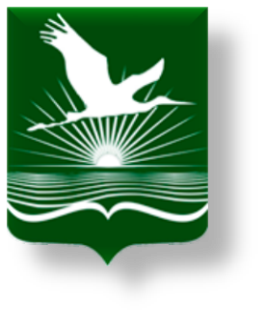 БИБЛИОТЕКАИнформационно-библиографический отделБЮЛЛЕТЕНЬНОВЫХ ПОСТУПЛЕНИЙСЕНТЯБРЬ 2018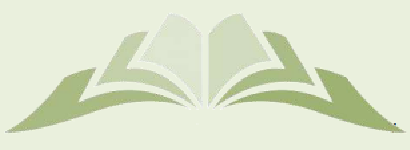 Сиглы хранения:Сиглы хранения:Сиглы хранения:Сиглы хранения:ЧЗ 1 – читальный зал (ул. Кирова,  24)читальный зал (ул. Кирова,  24)читальный зал (ул. Кирова,  24)ЧЗ 2 – читальный зал (ул. Пушкина, 4)читальный зал (ул. Пушкина, 4)читальный зал (ул. Пушкина, 4)А1 – абонемент учебной литературы (ул. Кирова, 24)абонемент учебной литературы (ул. Кирова, 24)абонемент учебной литературы (ул. Кирова, 24)А2 – абонемент научной и художественной лит-ры (ул. Пушкина, 4)абонемент научной и художественной лит-ры (ул. Пушкина, 4)абонемент научной и художественной лит-ры (ул. Пушкина, 4)А3 – абонемент учебной литературы (ул. Пушкина, 4)абонемент учебной литературы (ул. Пушкина, 4)абонемент учебной литературы (ул. Пушкина, 4)ХР – книгохранилищекнигохранилищекнигохранилищеМ – медиатека (зал электронных ресурсов)медиатека (зал электронных ресурсов)медиатека (зал электронных ресурсов)22 – ФИЗИКО-МАТЕМАТИЧЕСКИЕ НАУКИ22.3 – ФИЗИКА22.3Ц 3822.3Ц 3822.3Ц 38Централизованное тестирование. Физика  : сборник тестов / Учреждение образования "Республиканский институт контроля знаний" Министерства образования Республики Беларусь ; отв. за выпуск Е. Б. Славина. - Минск : Новое знание, 2018. - 48 с. : цв.ил.Экземпляры: всего:5 - А2(5)24 – ХИМИЧЕСКИЕ НАУКИ24А 9224А 9224А 92Атрахимович, Г.Э. Химия : практикум для подготовки к централизованному тестированию / Г. Э. Атрахимович ; Министерство здравоохранения Республики Беларусь, Белорусский государственный медицинский университет, Кафедра общей химии. - 4-е изд. - Минск : БГМУ, 2017. - 228 с.Экземпляры: всего:1 - ЧЗ 2(1)24В 8324В 8324В 83Врублевский А.И. Основы химии. Школьный курс : пособие / А. И. Врублевский. - 7-е изд., испр. и доп. - Минск : ЮниПрессМаркет, 2017. - 960 с.Экземпляры: всего:24 - А3(24)24В 8324В 8324В 83Врублевский А.И. Тренажер по химии : вся химия в задачах и упражнениях с примерами решений / А. И. Врублевский. - 8-е изд., перераб. и доп. - Минск : Красико-Принт, 2018. - 720 с.Экземпляры: всего:24 - А3(24)24.4Л 1724.4Л 1724.4Л 17Лазарчук, О.А. Аналитическая химия = Analytical chemistry : практикум для студентов, обучающихся по специальности "Фармация" / О. А. Лазарчук, А. В. Юреня, О. Н. Ринейская ; Министерство здравоохранения Республики Беларусь, Белорусский государственный медицинский университет, Кафедра биоорганической химии. - Минск : БГМУ, 2017. - 140 с.Экземпляры: всего:1 - ЧЗ 2(1)	24.2О-6424.2О-6424.2О-64Органическая химия  : практикум / Г. Э. Атрахимович [и др.] ; Министерство здравоохранения Республики Беларусь, Белорусский государственный медицинский университет, Кафедра общей химии. - 5-е изд. - Минск : БГМУ, 2017. - 128 с.Экземпляры: всего:1 - ЧЗ 2(1)24.2П 1224.2П 1224.2П 12Павловский, Н.Д. Биоорганическая химия : рабочая тетрадь для студентов педиатрического факультета (специальность 1-79 01 02 "Педиатрия") / Н. Д. Павловский, Н. Н. Костеневич, В. К. Гуща ; Министерство здравоохранения Республики Беларусь, Учреждение образования "Гродненский государственный медицинский университет", Кафедра общей и биоорганической химии. - 2-е изд., доп. и перераб. - Гродно : ГрГМУ, 2017. - 80 с.Экземпляры: всего:1 - ЧЗ 2(1)24С 2424С 2424С 24Свиридовские чтения  : сборник статей. Вып. 13 / Белорусский государственный университет, Научно-исследовательский институт физико-химических проблем, Химический факультет, Кафедра неорганической химии ; редкол. О. А. Ивашкевич [и др.]. - Минск : Издательский центр  БГУ, 2017. - 375 с.Экземпляры: всего:1 - ЧЗ 2(1)24.2Т 4824.2Т 4824.2Т 48Ткачев, С.В. Введение в органическую химию : учебно-методическое пособие / С. В. Ткачев ; Министерство здравоохранения Республики Беларусь, Белорусский государственный медицинский университет, Кафедра общей химии. - 3-е изд. - Минск : БГМУ, 2017. - 102 с.Экземпляры: всего:1 - ЧЗ 2(1)	24.1Т 4824.1Т 4824.1Т 48Ткачев, С.В. Основы общей и неорганической химии : учебно-методическое пособие / С. В. Ткачев ; Министерство здравоохранения Республики Беларусь, Белорусский государственный медицинский университет, Кафедра общей химии. - 3-е изд. - Минск : БГМУ, 2017. - 148 с.Экземпляры: всего:1 - ЧЗ 2(1)24Х 9524Х 9524Х 95Хрустелев, В.В. Введение в общую химию = Introduction to the general chemistry : практикум / В. В. Хрустелев, Т. В. Латушко, Т. А. Хрусталева. - Минск : БГМУ, 2017. - 144 с.Экземпляры: всего:1 - ЧЗ 2(1)24Ц 3824Ц 3824Ц 38Централизованное тестирование. Химия  : сборник тестов / Учреждение образования "Республиканский институт контроля знаний" Министерства образования Республики Беларусь. - Минск : Новое знание, 2018. - 56 с. : ил.Экземпляры: всего:13 - А2(13)28 – БИОЛОГИЧЕСКИЕ НАУКИ28.072Б 6328.072Б 6328.072Б 63Биологическая химия. Практикум  : учебно-методическое пособие : рекомендовано Учебно-методическим объединением по высшему медицинскому, фармацевтическому образованию для студентов учреждений высшего образования, обучающихся по специальности 1-79 01 01 "Лечебное дело", 1-79 01 02 "Педиатрия" / А. Д. Таганович [и др.] ; Министерство здравоохранения Республики Беларусь, Белорусский государственный медицинский университет, Кафедра биологической химии. - Минск : БГМУ, 2017. - 200 с.Экземпляры: всего:1 - ЧЗ 2(1)28.0Б 6328.0Б 6328.0Б 63Биология  : практикум для слушателей подготовительного отделения. В 2 ч. Ч. 1 / В. Э. Бутвиловский [и др.] ; Министерство здравоохранения Республики Беларусь, Белорусский государственный медицинский университет, Кафедра биологии. - 2-е изд., испр. и перераб. - Минск : БГМУ, 2017. - 216 с.Экземпляры: всего:1 - ЧЗ 2(1)28.0Б 6328.0Б 6328.0Б 63Биология  : термины и тесты для иностранных учащихся подготовительного отделения / В. Э. Бутвиловский [и др.] ; Министерство здравоохранения Республики Беларусь, Белорусский государственный медицинский университет, Кафедра биологии. - 10-е изд., стереотип. - Минск : БГМУ, 2017. - 114 с.Экземпляры: всего:1 - ЧЗ 2(1)28.04М 5428.04М 5428.04М 54Методы работы с ДНК : методическое пособие / Н. А. Глинская [и др.] ; Министерство образования Республики Беларусь, УО "Полесский государственный университет". - Пинск : ПолесГУ, 2018. - 86 с.Экземпляры: всего:25 - ЧЗ 2(1), ЧЗ 3(1), А3(23)28.5 – БОТАНИКА28.5Ф 2428.5Ф 2428.5Ф 24Фармацевтическая ботаника  = Pharmaceutical botany : практикум для студентов фармацевтического факультета. В 2 ч. Ч. 2 / О. А. Кузнецова [и др.] ; Министерство здравоохранения Республики Беларусь, Белорусский государственный медицинский университет, Кафедра организации фармации. - Минск : БГМУ, 2017 40 : с.Экземпляры: всего:1 - ЧЗ 2(1)	28.7 – БИОЛОГИЯ ЧЕЛОВЕКА. АНТРОПОЛОГИЯ28.706К 1228.706К 1228.706К 12Кабак, С.Л. Клиническая анатомия и оперативная хирургия головы и шеи : практикум для самостоятельной работы студентов стоматологического факультета / С. Л. Кабак ; Министерство здравоохранения Республики Беларусь, Белорусский государственный университет, Кафедра морфологии человека. - 4-е изд., испр. - Минск : БГМУ, 2017. - 86 с.Экземпляры: всего:1 - ЧЗ 2(1)28.707Л 6928.707Л 6928.707Л 69Логвин, В.П. Лабораторный практикум по учебной дисциплине "Физиология" / В. П. Логвин ; Министерство спорта и туризма Республики Беларусь, Учреждение образования "Белорусский государственный университет физической культуры". - 4-е изд., испр. и доп. - Минск : БГУФК, 2017. - 132 с.Экземпляры: всего:1 - ЧЗ 2(1)28.706О-7628.706О-7628.706О-76Остеология, артрология, миология  : практикум по анатомии человека / С. Л. Кабак [и др.] ; Министерство здравоохранения Республики Беларусь, Белорусский государственный медицинский университет, Кафедра морфологии человека. - Минск : БГМУ, 2017. - 42 с.Экземпляры: всего:1 - ЧЗ 2(1)3 – ТЕХНИКА. ТЕХНИЧЕСКИЕ НАУКИ32 – РАДИОЭЛЕКТРОНИКА32.81Л 1232.81Л 1232.81Л 12Лабораторный практикум по дисциплине "Информатика" (I семестр) для студентов специальности "Машины и аппараты пищевых производств" машиностроительного факультета очной формы обучения / Министерство образования Республики Беларусь, Учреждение образования "Брестский государственный технический университет", Кафедра информатики и прикладной математики ; сост.: И. М. Гучко, Л. К. Рамская, В. А. Кофанов. - Брест : БГТУ, 2017. - 50 с.Экземпляры: всего:1 - ЧЗ 1(1)32.97 – ВЫЧИСЛИТЕЛЬНАЯ ТЕХНИКА. ПРОГРАММИРОВАНИЕ32.972.1Р 6432.972.1Р 6432.972.1Р 64Розанов, В.Н. Базы данных : методические указания по выполнению лабораторных работ для студентов специальности 1-40 05 01 "Информационные системы и технологии" / В. Н. Розанов ; Министерство образования Республики Беларусь, УО "Полесский государственный университет". - Пинск : ПолесГУ, 2017. - 97 с.Экземпляры: всего:22 - А1(19), ЧЗ 1(1), ЧЗ 2(1), ЧЗ 3(1)32.973Т 8132.973Т 8132.973Т 81Тузовский, А.Ф. Проектирование и разработка web-приложений : учебное пособие для академического бакалавриата : рекомендовано Редакционно-издательским советом Томского политехнического университета / А. Ф. Тузовский ; Национальный исследовательский Томский политехнический университет. - М. : ЮРАЙТ, 2018. - 218 с. - (Университеты России)Экземпляры: всего:1 - ЧЗ 1(1)32.972Ч-5032.972Ч-5032.972Ч-50Черткова, Е.А. Программная инженерия. Визуальное моделирование программных систем : учебник для академического бакалавриата : рекомендовано Учебно-методическим отделом высшего образования для студентов высших учебных заведений, обучающихся по инженерно-техническим направлениям / Е. А. Черткова ; Высшая школа экономики, Национальный исследовательский университет. - 2-е изд., испр. и доп. - М. : ЮРАЙТ, 2018. - 168 с. - (Бакалавр. Академический курс)Экземпляры: всего:1 - ЧЗ 1(1)	4 – СЕЛЬСКОЕ И ЛЕСНОЕ ХОЗЯЙСТВО. СЕЛЬСКОХОЗЯЙСТВЕННЫЕ И ЛЕСОХОЗЯЙСТВЕННЫЕ НАУКИ43 – ЛЕСНОЕ ХОЗЯЙСТВО. ЛЕСОХОЗЯЙСТВЕННЫЕ НАУКИ43.4П 7843.4П 7843.4П 78Проблемы лесоведения и лесоводства : сборник научных трудов. Вып. 77 / Национальная академия наук Беларуси, Институт леса ; редкол. А. И. Ковалевич [и др.]. - Гомель : Институт леса НАН Беларуси, 2017. - 459 с.Экземпляры: всего:1 - ЧЗ 2(1)43С 3443С 3443С 34Сидельник, Н.Я. Геоинформационные системы в лесном хозяйстве : учебно-методическое пособие к лабораторным занятиям для студентов учреждений высшего образования по специальности 1-75 01 01 "Лесное хозяйство" : рекомендовано учебно-методическим объединением по образованию в области природопользования и лесного хозяйства / Н. Я. Сидельник, И. В. Толкач, М. В. Балакир ; Учреждение образования "Белорусский государственный технологический университет ". - Минск : БГТУ, 2017. - 99 с.Экземпляры: всего:1 - ЧЗ 2(1)43.4С 6843.4С 6843.4С 68Сохранение лесных генетических ресурсов : материалы 5-ой Международной конференции-совещания (02-07 октября 2017 г., Гомель, Беларусь) / редкол.: А. И. Ковалевич [и др.]. - Гомель : Колордрук, 2017. - 260 с.Экземпляры: всего:1 - ЧЗ 2(1)5 - ЗДРАВООХРАНЕНИЕ. МЕДИЦИНСКИЕ НАУКИ51.204.0В 1551.204.0В 1551.204.0В 15Валеология  : учебное пособие для студентов учреждений высшего образования по специальностям "Медико-профилактическое дело", "Фармация" : допущено Министерством образования Республики Беларусь / Т. С. Борисова [и др.] ; ред. Т. С. Борисова. - Минск : Вышэйшая школа, 2018. - 352 с. : ил.Экземпляры: всего:1 - ЧЗ 2(1)	51.23Д 3651.23Д 3651.23Д 36Дерех, Э.К. Руководство к выполнению расчетно-графических работ по гигиене питания : методические рекомендации / Э. К. Дерех, Е. И. Забело ; Министерство спорта и туризма Республики Беларусь, Учреждение образования "Белорусский государственный университет физической культуры". - 2-е изд., стереотип. - Минск : БГУФК, 2017. - 18 с.Экземпляры: всего:1 - ЧЗ 2(1)53.4Д 7153.4Д 7153.4Д 71Доценко, Э.А. Основы лабораторной диагностики : практикум / Э. А. Доценко, М. В. Шолкова, А. Г. Захарова ; Министерство здравоохранения Республики Беларусь, Белорусский государственный медицинский университет, Кафедра пропедевтики внутренних болезней. - Минск : БГМУ, 2017. - 60 с.Экземпляры: всего:1 - ЧЗ 2(1)52.64М 5952.64М 5952.64М 59Микробиология, вирусология, иммунология  : лабораторный практикум / В. В. Кочубинский [и др.]. - Минск : БГМУ, 2017. - 82 с.Экземпляры: всего:1 - ЧЗ 2(1)56.6П 6456.6П 6456.6П 64Походенько-Чудакова, И.О. Челюстно-лицевая хирургия и хирургическая стоматология. Практикум : учебно-методическое пособие для студентов учреждений высшего образования, обучающихся по специальности 1-79 01 07 "Стоматология" : рекомендовано Учебно-методическим объединением по высшему медицинскому, фармацевтическому образованию / И. О. Походенько-Чудакова, К. В. Вилькицкая, А. З. Бармуцкая ; Министерство здравоохранения Республики Беларусь, Белорусский государственный медицинский университет, Кафедра химической стоматологии. - Минск : БГМУ, 2017. - 56 с.Экземпляры: всего:1 - ЧЗ 2(1)52.57Р 8552.57Р 8552.57Р 85Руководство к практическим занятиям и  лабораторным работам по медицинской и биологической физике для студентов факультета иностранных учащихся с английским языком обучения (специальность 1-79 01 01 "Лечебное дело") = Medical and biological physics laboratory guide for international students / В. Н. Хильманович [и др.] ; Министерство здравоохранения Республики Беларусь, УО "Гродненский государственный медицинский университет", Кафедра медицинской  и биологической физики. - Гродно : ГрГМУ, 2017. - 112 с.Экземпляры: всего:1 - ЧЗ 2(1)60 – СОЦИАЛЬНЫЕ НАУКИ60.5 – СОЦИОЛОГИЯ60.561.22Ф 4960.561.22Ф 4960.561.22Ф 49Фиглин, Л.А. Социальный потенциал женского предпринимательства в России : монография / Л. А. Фиглин, В. И. Малый. - Саратов : Поволжский институт управления имени П.А. Столыпина, 2016. - 276 с.Экземпляры: всего:1 - ЧЗ 2(1)65 – ЭКОНОМИКА. ЭКОНОМИЧЕСКИЕ НАУКИ65в631К 1365в631К 1365в631К 13Кадильникова, Т.М. Экономико-математические методы и модели в управлении проектами : учебник для магистрантов специальностей "Прикладная математика и информатика" и "Экономика" / Т. М. Кадильникова, М. А. Романова ; Министерство образования Республики Беларусь, УО "Полесский государственный университет". - Пинск : ПолесГУ, 2017. - 122 с.Экземпляры: всего:68 - ЧЗ 1(1), ЧЗ 2(1), ЧЗ 3(1), А1(35), А3(30)65.26 – ФИНАНСЫ. КРЕДИТ. ДЕНЕЖНОЕ ОБРАЩЕНИЕ65.261.3(4Беи)Д 6965.261.3(4Беи)Д 6965.261.3(4Беи)Д 69Дорофеев, В.Г. Казначейская система исполнения бюджета в Республике Беларусь : учебное пособие для студентов учреждений высшего образования по специальности "Финансы и кредит" : допущено Министерством образования Республики Беларусь / В. Г. Дорофеев. - Минск : Высшая школа, 2017. - 398 с. : ил.Экземпляры: всего:1 - ЧЗ 1(1)	65.290 – ОБЩИЕ ВОПРОСЫ БИЗНЕСА И ПРЕДПРИНИМАТЕЛЬСТВА65.290.31В 6865.290.31В 6865.290.31В 68Володько, О. В. Экономика малого и среднего бизнеса : учебно-методическое пособие / О. В. Володько ; Министерство образования Республики Беларусь, УО "Полесский государственный университет". - Пинск : ПолесГУ, 2018. - 218 с.Экземпляры: всего:30 - ЧЗ 1(1), ЧЗ 2(1), ЧЗ 3(1), А3(27)65.29Ф 5365.29Ф 5365.29Ф 53Филимонова, Н.М. Экономика и организация малого и среднего бизнеса : учебное пособие: допущено Советом Учебно-методического объединения по образованию в области менеджмента  для студентов высших учебных заведений, обучающихся по направлениям подготовки бакалавриата 38.03.01 "Экономика", 38.03.02 "Менеджмент", 38.03.04 "Государственное и муниципальное управление" / Н. М. Филимонова, Н. В. Моргунова, Е. С. Ловкова. - 2-е изд., доп. - М. : ИНФРА-М, 2018. - 222 с. - (Высшее образование: Бакалавриат)Экземпляры: всего:1 - ЧЗ 2(1)65.291 – ЭКОНОМИКА ОРГАНИЗАЦИИ65.291К 8965.291К 8965.291К 89Кукунина, И.Г. Методы экономической оценки устойчивости развития предприятия : монография / И. Г. Кукунина, С. В. Климова. - М. : Инфра-М, 2018. - 202 с. - (Научная мысль)Экземпляры: всего:1 - ЧЗ 2(1)65.30 – ЭКОНОМИКА ПРОМЫШЛЕННОСТИ65.305.5М 3465.305.5М 3465.305.5М 34Материалы Международной научно-практической конференции по вопросам деревообработки и антропогенного воздействия на лесные ресурсы / Министерство сельского хозяйства и продовольствия Республики  Беларусь, Главное управление образования, науки и кадров, Учреждение образования "Белорусская государственная сельскохозяйственная академия" ; гл. ред. П. А. Саскевич. - Горки : БГСХА, 2017. - 168 с.Экземпляры: всего:1 - ЧЗ 2(1)65.35 – ЭКОНОМИКА РЫБНОГО ХОЗЯЙСТВА65.35П 2465.35П 2465.35П 24Пекун, В.В. Организация и экономика рыбного хозяйства : методические рекомендации к проведению практических занятий студентов специальности 1-74 03 03 "Промышленное рыбоводство" / В. В. Пекун ; Министерство образования Республики Беларусь, УО "Полесский государственный университет". - Пинск : ПолесГУ, 2017. - 58 с.Экземпляры: всего:18 - ЧЗ 2(1), ЧЗ 3(1), А3(16)68 – ВОЕННОЕ ДЕЛО. ВОЕННАЯ НАУКА68.9М 2968.9М 2968.9М 29Мархоцкий, Я.Л. Безопасность жизнедеятельности человека : учебное пособие для студентов учреждений высшего образования по специальностям профилей образования "Искусство и дизайн", "Гуманитарные науки" : допущено Министерством образования Республики Беларусь / Я. Л. Мархоцкий. - Минск : Вышэйшая школа, 2018. - 416 с. : ил.Экземпляры: всего:1 - ЧЗ 2(1)	74 – ОБРАЗОВАНИЕ. ПЕДАГОГИЧЕСКИЕ НАУКИ74.52Б 8174.52Б 8174.52Б 81Бондарь, Ж.А. Предметно-практическое обучение учащихся с нарушением слуха : учебно-методическое пособие для педагогов учреждений образования, реализующих образовательную программу специального образования на уровне общего среднего образования  / Ж. А. Бондарь, Н. Г. Кравчук, Н. А. Молочко. - Минск : Издательский центр БГУ, 2017. - 143 с. : ил.Экземпляры: всего:1 - ЧЗ 2(1)74.48Д 5474.48Д 5474.48Д 54Дневник по психолого-педагогической практике / сост.: Н. Н. Литовчик [и др.]. - 11-е изд. - Мозырь : Содействие, 2017. - 176 с.Экземпляры: всего:1 - ЧЗ 2(1)74.267.5П 6974.267.5П 6974.267.5П 69Практическая подготовка студентов факультета физической культуры в системе высшего педагогического образования / сост.: Н. В. Зайцева, Т. В. Железная, А. М. Киптик. - Мозырь : МГПУ им. И.П. Шамякина, 2017. - 203 с.Экземпляры: всего:1 - ЧЗ 2(1)74.48П 8074.48П 8074.48П 80Производственная педагогическая практика  : рабочая тетрадь для студентов 3-го курса заочной формы получения образования для специальностей: 1-88 01 01 "Физическая культура (по направлениям)"; 1-88 01 02 "Оздоровительная и адаптивная физическая культура (по направлениям)"; 1-88 01 03 "Физическая реабилитация и эрготерапия (по направлениям)"; 1-88 02 01 "Спортивно-педагогическая деятельность (по направлениям)"; 1-89 02 01 "Спортивно-туристическая деятельность (по направлениям)" / Министерство спорта и туризма Республики Беларусь, УО "Белорусский государственный университет физической культуры" ; сост. М. П. Ступень [и др.]. - 5-е изд., испр. - Минск : БГУФК, 2017. - 155 с.Экземпляры: всего:1 - ЧЗ 2(1)74.200.5П 9074.200.5П 9074.200.5П 90Пути совершенствования идеологической и воспитательной работы в системе образования Республики Беларусь : материалы республиканского семинара-совещания (г. Гродно, 17-18 марта 2017 г.) / Министерство образования Республики Беларусь, Управление образования Гродненского областного исполнительного комитета, Главное управление идеологической работы, культуры и по делам молодежи Гродненского облисполкома, Гродненский государственный университет имени Янки Купалы ; отв. за вып. С. А. Важник. - Минск : Национальный институт образования, 2017. - 159 с.Экземпляры: всего:1 - ЧЗ 2(1)74.100Т 3374.100Т 3374.100Т 33Теория и методика ознакомления детей дошкольного возраста с природой: планы семинарских и практических занятий : практикум / Государственное учреждение образования "Академия последипломного образования" ; сост. М. М. Ярмолинская. - Минск : АПО, 2017. - 36 с.Экземпляры: всего:1 - ЧЗ 2(1)74.52Ф 3674.52Ф 3674.52Ф 36Феклистова, С.Н. Развитие устной речи и слухового восприятия  учащихся с нарушением слуха : учебно-методическое пособие для педагогов учреждений образования, реализующих образовательную программу специального образования на уровне общего среднего образования : рекомендовано Научно-методическим учреждением "Национальный институт образования" Министерством образования Республики Беларусь / С. Н. Феклистова ; Министерство образования Республики Беларусь, Учреждение образования "Мозырский государственный педагогический университет имени И.П. Шамякина". - Минск : Издательский центр  БГУ, 2017. - 115 с. : ил.Экземпляры: всего:1 - ЧЗ 2(1)75 – ФИЗИЧЕСКАЯ КУЛЬТУРА И СПОРТ75.0 – МЕДИКО-БИОЛОГИЧЕСКИЕ ОСНОВЫ ФИЗИЧЕСКОГО ВОСПИТАНИЯ75.0М 1575.0М 1575.0М 15Макарова, Г.А. Оптимизация постнагрузочного восстановления спортсменов (методология и частные технологии) : производственно-практическое издание / Г. А. Макарова. - М. : Спорт, 2017. - 160 с. - (Библиотечка спортивного врача и психолога)Экземпляры: всего:1 - ЧЗ 2(1)75.091Р 8275.091Р 8275.091Р 82Рубанович, В.Б. Врачебно-педагогический контроль при занятиях физической культурой : учебное пособие / В. Б. Рубанович. - 3-е изд., испр. и доп. - М. : ЮРАЙТ, 2018. - 253 с. - (Университеты России)Экземпляры: всего:1 - ЧЗ 2(1)75.1 – ТЕОРИЯ И МЕТОДИКА ФИЗИЧЕСКОГО ВОСПИТАНИЯ75.1Д 5475.1Д 5475.1Д 54Дневник производственной преддипломной практики (I ступень высшего образования) : для направления специальности 1-88 02 01-01 "Спортивно-педагогическая деятельность (тренерская работа с указанием вида спорта) / Министерство спорта и туризма Республики Беларусь, Учреждение образования "Белорусский государственный университет физической культуры" ; сост. М. П. Ступень [и др.]. - Минск : БГУФК, 2017. - 86 с.Экземпляры: всего:1 - ЧЗ 2(1)75.1О-7575.1О-7575.1О-75Основы физического воспитания в системе образования : рабочая тетрадь для студентов 3-го курса дневной и 4-го заочной форм получения образования для специальностей: 1-88 01 01 "Физическая культура (по направлениям)"; 1-88 01 02 "Оздоровительная и адаптивная физическая культура (по направлениям)"; 1-88 01 03 "Физическая реабилитация и эрготерапия (по направлениям)"; 1-88 02 01 "Спортивно-педагогическая деятельность (по направлениям); 1-89 02 01 "Спортивно-туристская деятельность (по направлениям)"  / Министерство спорта и туризма Республики Беларусь, Учреждение образования "Белорусский государственный университет физической культуры" ; сост. М. П. Ступень [и др.]. - 5-е изд., испр. и доп. - Минск : БГУФК, 2017. - 82 с.Экземпляры: всего:1 - ЧЗ 2(1)75.1О-9175.1О-9175.1О-91Оформление и защита курсовой работы по учебной дисциплине "Теория и методика физического воспитания" : методические рекомендации / Министерство спорта и туризма Республики Беларусь, Учреждение образования "Белорусский государственный университет физической культуры" ; сост. Е. М. Якуш. - 4-е изд., испр. . - Минск : БГУФК, 2017. - 27 с.Экземпляры: всего:1 - ЧЗ 2(1)81 – ЯЗЫКОЗНАНИЕ81.002Б 2081.002Б 2081.002Б 20Балахонская, Л.В. Лингвистика речевого воздействия и манипулирования : учебное пособие / Л. В. Балахонская, Е. В. Сергеева. - 3-е изд., стер. - М. : Флинта : Наука, 2017. - 352 с.Экземпляры: всего:2 - ЧЗ 1(1), А1(1)81.2 – ЧАСТНОЕ ЯЗЫКОЗНАНИЕ. ЯЗЫКИ МИРА81.2Фр – ФРАНЦУЗСКИЙ ЯЗЫК81.2ФрВ 1281.2ФрВ 1281.2ФрВ 12Вадюшина, Д.С. Французский язык. Учимся слушать и понимать : (с электронным звуковым приложением). Уровень III / Д. С. Вадюшина. - Минск : Вышэйшая школа, 2017. - 144 с.Экземпляры: всего:1 - А2(1)81.2Бел – БЕЛОРУССКИЙ ЯЗЫК81.2БелЦ 9781.2БелЦ 9781.2БелЦ 97Цэнтралiзаванае тэсцiрвванне. Беларуская мова : зборнiк тэстау / Установа адукацыі "Рэспубліканскі інстытут кантролю ведаў" Міністэрства адукацыі Рэспублікі Беларусь. - Мiнск : Новое знание, 2018. - 56 с. : ил.Экземпляры: всего:15 - А2(15)85.1 – ИЗОБРАЗИТЕЛЬНОЕ ИСКУССТВО И АРХИТЕКТУРА85.118Ф 2785.118Ф 2785.118Ф 27Фатиев, М.М. Строительство городских объектов озеленения : учебник : рекомендовано Учебно-методическим объединением по образованию в области лесного дела по специальности 35.03.10 "Садово-парковое и ландшафтное строительство" / М. М. Фатиев. - М. : ФОРУМ ; М. : ИНФРА-М, 2018. - 208 с. - (Высшее образование. Бакалавриат)Экземпляры: всего:1 - ЧЗ 2(1)87 – ФИЛОСОФИЯ87(4Беи)А 7487(4Беи)А 7487(4Беи)А 74Анцiпенка, А. Прыпадобнiушыся да насарога / А. Анцiпенка. - Минск : Кнiгазбор, 2018. - 168 с.Экземпляры: всего:1 - ЧЗ 2(1)88 – ПСИХОЛОГИЯ88.566В 1488.566В 1488.566В 14Вайнштейн, А.Л. Психология управления : учебное пособие для студентов учреждений высшего образования по специальностям "Психология", "Менеджмент" : допущено Министерством образования Республики Беларусь / А. Л. Вайнштейн, И. В. Гулис. - Минск : Вышэйшая школа, 2018. - 383 с. : ил.Экземпляры: всего:1 - ЧЗ 2(1)88.4Д 8788.4Д 8788.4Д 87Дыгун, М.А. Рабочая тетрадь по возрастной и педагогической психологии для школьного отделения / М. А. Дыгун, Е. П. Дыгун, Т. Б. Даланова. - 5-е изд. - Мозырь : Содействие, 2017. - 160 с.Экземпляры: всего:1 - ЧЗ 2(1)